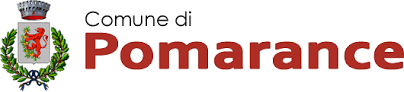 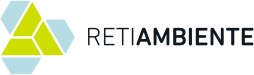 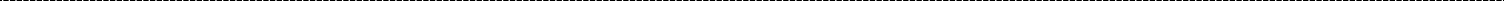 CODICE CLIENTE    	  TASSA RIFIUTI - DICHIARAZIONE SOSTITUTIVA DI CERTIFICAZIONE  (Art. 46 D.P.R. N° 445 del 28/12/2000)  Retiambiente Spa gestisce la tariffa rifiuti prevista all'art. 2 del Disciplinare per l'esecuzione del servizio TARI. RICHIESTA DI RIDUZIONE/AGEVOLAZIONE/ESCLUSIONE SUPERFICI DA REGOLAMENTO COMUNALE TARIUtenza DOMESTICA ai fini della Tassa RifiutiIl/La sottoscritto/a	C.F sesso (F o M)            nato il		nel Comune di						Prov		 Residente in via/p.zza/c.so						n.      Comune   		 Loc	(Prov.) C.A.P.		Tel.			cell.			   Diverso indirizzo di spedizione					via/p.zza/c.so				 n.            Comune			Loc				(Prov.) C.A.P.   		  Indirizzo posta elettronica				indirizzo PEC   					  consapevole delle sanzioni penali, nel caso di dichiarazioni non veritiere e falsità negli atti, richiamate dall’ Art. 76 D.P.R. n. 445 del 28/12/2000, DICHIARA DI AVER DIRITTO ALLE SEGUENTI RIDUZIONIREDDITO□ che il proprio nucleo familiare è composto esclusivamente da due occupanti ultrasettantenni      e che il reddito complessivo del proprio nucleo familiare individuato ai fini ISEE, calcolato ai sensi della normativa vigente, non è superiore a € 15.000,00 Allegare documento comprovante i redditi di cui sopra.INVALIDITA’che all’interno del proprio nucleo familiare vi sono soggetti affetti da invalidità non inferiore al 60% certificati dall'autorità competente, ai sensi della legge L. n. 104/1992 e che il reddito complessivo del proprio nucleo familiare individuato ai fini ISEE, calcolato ai sensi della normativa vigente, è: □ inferiore a € 20.000,00 □ compreso tra € 20.001,00 e € 30.000,00 □ oltre € 30.000,00 (in questo caso la certificazione ISEE non è necessaria) Allegare documenti comprovanti l’invalidità e i redditi di cui sopraDISTANZA CASSONETTOche il punto di raccolta più vicino dall’accesso alla strada pubblica dell’abitazione sita in via\p.za     	, n.	int.	è posto a distanza superiore di _________ mt.NEL NUCLEO FAMILIARE RISULTA LA RESIDENZA DI:utente dimorante in struttura per anzianiStudente o lavoratore che svolge la propria attività in altro comune italiano o all’esteroSoggetti iscritti AIRE.COMPOSTAGGIOche l’utenza sita in via\p.za _	n._    pratica un sistema di compostaggio domestico, ivi compreso quello di prossimità. RESIDENTI ALL’ESTEROche i soggetti occupanti risiedono o hanno la dimora per più di sei mesi all’anno fuori dal territorio nazionale  che l’istante è possessore dell’unica unità immobiliare sopra indicata, che non è residente in Italia, che è iscritto all’AIRE che l’unità immobiliare sopra indicata non è locata o data in comodato d’uso.  NOTE	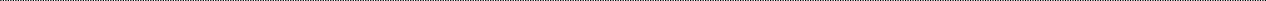 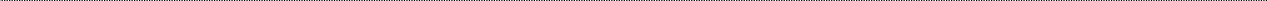 Il presente modulo può essere inviato per posta elettronica a tariffa@retiambiente.it.desidero ricevere la bolletta per mailINFORMATIVA RELATIVA AL TRATTAMENTO DEI DATI PERSONALIRetiAmbiente S.p.A., in qualità di Responsabile del Trattamento per conto del Comune dove ha sede la Sua abitazione, anche ai sensi degli articoli 13 e 14 del Regolamento UE 679/2016 in materia protezione dei dati personali, informa che per il servizio di riscossione TARI e gli adempimenti ad esso collegati potranno essere oggetto di trattamento anche dati personali. Per maggiori informazioni consultare il sito www.retiambiente.it.Le istanze e le dichiarazioni sostitutive di atto di notorietà da produrre agli organi della amministrazione  pubblica o ai gestori o esercenti di pubblici servizi sono sottoscritte dall'interessato in presenza del dipendente addetto ovvero sottoscritte e presentate unitamente a copia fotostatica non autenticata di un documento di identità del sottoscrittore.     	, lì      /       /   	  	(firma)Allegata copia di valido documento d’identità